										April 2019Dear parents and carers, Welcome back to our Summer Term! We hope you had a great holiday.Attached is a topic web for the next half term with an overview of what we will be learning in each subject. Our exciting topic this term is The Iron Giant. Spellings will continue to be given on Mondays and tested the following week. Times tables will be given on Fridays and tested the following week.ReadingPlease encourage your child to read as much as possible at home. The expectation for all children is that they read at least 4 times to an adult at home. Please also ensure they bring their reading record books to school every day. On Friday morning, the children have been asked to put their reading record books into a gold tray so Mrs Beaumont can check the number of reads completed that week.  Library and choosy books will be changed every Friday.  P.EP.E will continue on Monday and Friday afternoons, although we advise children keep their P.E kits in school where possible until the end of term as our P.E time may occasionally change. Termly homework.This term’s homework is to create the Iron Giant using the material of your choice. The presentation assembly will take place during the last week of the Summer term. Please ensure all projects are brought in prior to this week. Please see the back page for ideas.If you have any questions or concerns regarding anything, please do not hesitate to catch us after school or arrange a meeting.Yours sincerely Mr M BennettsYear 3 Class Teacher. 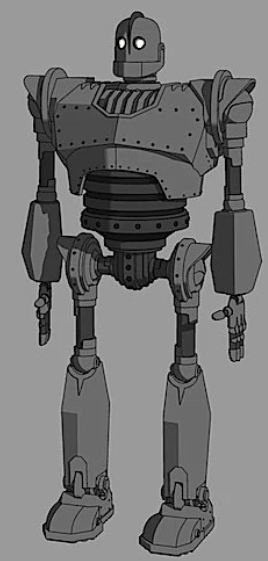 Iron Giant ideas. 3D model using – CardboardPlaydoughLegoScrape/junk materialsOr may a 2D model that can be drawn and then cut out for the assembly. 